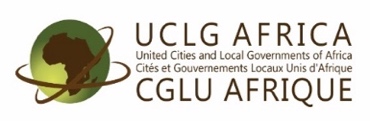 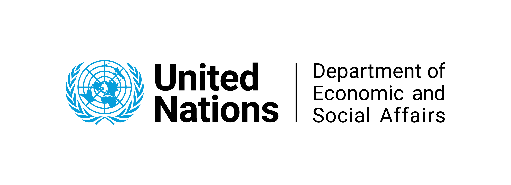 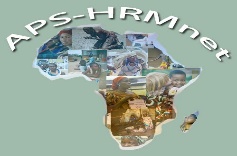 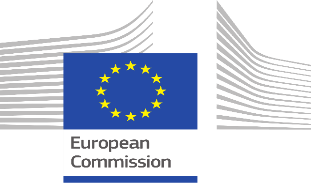 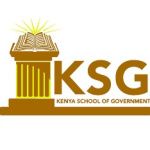 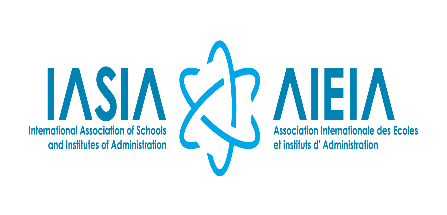 8th Annual Conference of African Public Service- Human Resources Managers Network (APS-HRMnet) 2023CONFERENCE AGENDA                                         Theme" Bringing citizens and government closer: The Role of Human Resource Management in service delivery for transforming public service and achieving the sustainable development goals”.                                          Dates6th to 10th November 2023            VenueKenya School of GovernmentCONFERENCE AGENDATiming                             Session5th Nov 202308:00am - 07:00pmRegistrationDay One: Monday  6th November 2023Day One: Monday  6th November 202307:00-08:30amRegistration:Networking Breakfast and connecting with Exhibitors08:30-10:00amOpening CeremonyAddresses:Welcome Remarks, Director General of KSGRemarks, President of APS-HRMnetRemarks, Head of Public Service/Secretary to Cabinet, Uganda Public ServiceRemarks, Head of Public Service/Secretary to Cabinet, Kenya Public ServiceOpening Statement, Director, Division for Public Institutions and Digital Government08:30-10:00amKeynote addressRefocusing the mindset of the HR professionals to spearhead public service transformation for social and economic developmentGroup Photo10:00-10:30amBreak10:30-11:00amMessages of Solidarity AAPAMUCLGAKSGUPS-HRMnetOthers11:00-12:30pmOpening Plenary - Session IRe-thinking Servant Leadership as a strategy for better citizen engagement.SpeakersDr. John Mary Kauzya, Former Chief of Public Service Innovation Branch, UNDESA12:30-01:00pmDiscussion01:00-02:30pmLunch02:30-04:00pmWorking Groups02:30-04:00pmSub-theme one: Shaping the workforce for the futureWorking Group 1Joint DESA/APS-HRMnet Capacity Development Workshop/Session: The Human Resource Manager as a Strategy Expert: Implications for Human Resource DevelopmentWorking Group 2: Targeted Capacity Building for Specific Competency Development: Lessons and Impact from Country experiences 02:30-04:00pmSub-theme two: Performance management and measurement for enhanced productivityWorking Group 3: Performance Management and Measurement in the post Covid-Era: Current practices and experiences02:30-04:00pmSub-theme two: Performance management and measurement for enhanced productivityWorking Group 3: Performance Management and Measurement in the post Covid-Era: Current practices and experiences04:00pm-04:30pmCoffee/Tea Break04:30-05:30pmGroups Report back.Day Two: Tuesday  7th November 2023Day Two: Tuesday  7th November 202307:00-09:00amRegistration:Networking & Connecting with Exhibitors09:00 – 11.00amSub-theme three: Citizen EngagementPlenary Session IIDigitalisation and Innovations in Service Delivery: Challenges and Opportunities from COVID-19 era 11:00-11:30amCoffee/Tea Break11:30am-1:00 pmDiscussion 01.00 – 02:30pmLunch Break02:30- 04:00pmWorking Groups 02:30- 04:00pmWorking Group 1: Citizen Engagement and Accountability: Case Studies around the continent02:30- 04:00pmWorking Group 2: Gender and Equity Joint DESA/APS-HRMnet Capacity Development Workshop/Session: Strategies for Nurturing Public Sector Institutions that recognize and live Diversity, Inclusion and Engagement02:30- 04:00pmWorking Group 3: Thriving Beyond Crisis: The HR Fundamentals for Sustaining Service Delivery02:30- 04:00pmSub-theme Four: Human resource metrics Working Group 4: Human Resource Metrics and Data Analytics for Organizational Effectiveness04:00-04:30pmGroups report back04.30- 4.50pmCoffee break04:50-06:00pmGroups report back06:00pmEnd of the workDay Three: Wednesday  8th November 2023Day Three: Wednesday  8th November 202308:30am -02:00pmStudy tour & Excursion02:00pm – 05:00pmAPS-HRMnet AGMElection of new Office bearers08:00pmGala Dinner Day Four: Thursday  9th November 2023Day Four: Thursday  9th November 20237:00-09:00amRegistration:Networking & and connecting with Exhibitors09:00-10:30amSub-theme Five: Change Management Plenary Session Three:Change Management and Organizational design:  Current Approaches and Methods for an HR Practitioner10:30-11:00amCoffee/Tea Break11:00- 12:30pmWorking Group 1Joint DESA/APS-HRMnet Capacity Development Workshop/Session: Leveraging on strategic partnerships to advance the whole of government approach in achieving the sustainable development goalsWorking Group 2Institutionalizing response and prevention of gender-based violenceSub-theme Six: Learning and DevelopmentWorking Group 3The era of Knowledgement Management: Prerequisites for the Africa Public Service12:30-1:00pmPlenary1:00-2:00pmLunch Break2:00 – 4:00pmMinisterial Round Table Discussion: Africa Public Service Readiness to leverage on e-governance4:00pmPersonal TimeDay Five: Friday 10th November 2023Day Five: Friday 10th November 20237:00-09:00amRegistration:Networking & and connecting with Exhibitors09:00-09:30amPlenary Session Four:Innovation as a cornerstone for a sustainable Public Service for the 21st Century and beyond09:30-10:30amHR Innovations Awards 10:30-11:00amCoffee/Tea Break11:00-12:00pmConference communique 12:00-13:00pmAward of CertificatesClosing 13:00pmLunch and DepartureFarewell and Departure from Kenya School of GovernmentFarewell and Departure from Kenya School of Government